KRISTINESTADS MEDBORGARINSTITUT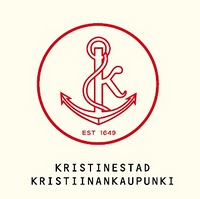  MÅNADSRAPPORT för löneuträkning  	OBS! Kom ihåg skattekortet!Rapporten bör vara på kansliet före den 2:a följande månad. I annat fall utbetalas lönen en månad senare. Anteckna endast en kurs per sida.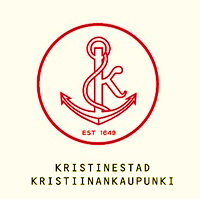 KRISTINESTADS MEDBORGARINSTITUT MÅNADSRAPPORT för löneuträkning  	OBS! Kom ihåg skattekortet!Rapporten bör vara på kansliet före den 2:a följande månad. I annat fall utbetalas lönen en månad senare. Anteckna endast en kurs per sida.Kursledare MånadÅrUndervisningsämne eller kursUndervisningsämne eller kursUndervisningsämne eller kursUndervisningslokalUndervisningslokalUndervisningslokalUndervisningslokalDatum för lektionen//////Antal närvarande eleverAntal lektionerIBAN-nummer och BIC-kodIBAN-nummer och BIC-kodIBAN-nummer och BIC-kodUnderskriftUnderskriftUnderskriftUnderskriftKursledareMånadÅrUndervisningsämne eller kursUndervisningsämne eller kursUndervisningsämne eller kursUndervisningslokalUndervisningslokalUndervisningslokalUndervisningslokalDatum för lektionen//////Antal närvarande eleverAntal lektionerIBAN-nummer och BIC-kodIBAN-nummer och BIC-kodIBAN-nummer och BIC-kodUnderskriftUnderskriftUnderskriftUnderskrift